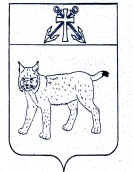 АДМИНИСТРАЦИЯ УСТЬ-КУБИНСКОГОМУНИЦИПАЛЬНОГО ОКРУГАПОСТАНОВЛЕНИЕс. Устьеот 09.01.2023                                                                                                         № 64                                                                                                                            О создании приемочной комиссии по приемке законченных переустройством и (или) перепланировкой помещенийВ соответствии с частью 9 статьи 23, статьей 28 Жилищного кодекса Российской Федерации, ст. 42 Устава округа администрация округаПОСТАНОВЛЯЕТ:1. Создать приемочную комиссию по приемке законченных переустройством и (или) перепланировкой помещений.2. Утвердить Положение о приемочной комиссии по приемке законченных переустройством и (или) перепланировкой помещений (приложение 1).3. Утвердить состав приемочной комиссии по приемке законченных переустройством и (или) перепланировкой помещений (приложение 2).4. Утвердить форму акта приемки законченного переустройством и (или) перепланировкой жилого (нежилого) помещения (приложение 3).5. Признать утратившими силу следующие постановления администрации района:- от 27 марта 2015 года № 345 «О приемочной комиссии по приемке законченных переустройством и (или) перепланировкой помещений»;- от 26 июня 2015 года № 596 «О внесении изменений в постановление администрации района от 27.03.2015 N 345»;- от 22 октября 2015 года № 942 «О внесении изменений в постановление администрации района от 27.03.2015 N 345»;-от 19 мая 2016 года № 458 «О внесении изменений в постановление администрации района от 27.03.2015 № 345»;-от 13 июля 2016 года № 637 «О внесении изменений в постановление администрации района от 27.03.2015 № 345»;-от 10 октября 2016 года № 931 «О внесении изменений в постановление администрации района от 27.03.2015 № 345»;- от 14 февраля 2017 года № 135 «О внесении изменений в постановление администрации района от 27.03.2015 N 345»;- от 9 августа 2017 года № 807 «О внесении изменений в постановление администрации района от 27.03.2015 N 345»;- от 15 мая 2018 года № 452 «О внесении изменений в постановление администрации района от 27 марта 2015 года N 345 «О приемочной комиссии по приемке законченных переустройством и (или) перепланировкой помещений»;- от 7 августа 2018 года № 691 «О внесении изменений в постановление администрации района от 27 марта 2015 года N 345 «О приемочной комиссии по приемке законченных переустройством и (или) перепланировкой помещений»;-от 21 августа 2018 года № 739 «О внесении изменений в постановление администрации района от 27 марта 2015 года № 345 «О приемочной комиссии по приемке законченных переустройством и (или) перепланировкой помещений»;- от 7 ноября 2018 года № 1010 «О внесении изменений в постановление администрации района от 27 марта 2015 года N 345 «О приемочной комиссии по приемке законченных переустройством и (или) перепланировкой помещений»;- от 24 декабря 2018 года № 1241 «О внесении изменений в постановление администрации района от 27 марта 2015 года N 345 «О приемочной комиссии по приемке законченных переустройством и (или) перепланировкой помещений»;-от 12 августа 2019 года № 755 «О внесении изменений в постановление администрации района от 27 марта 2015 года № 345 «О приемочной комиссии по приемке законченных переустройством и (или) перепланировкой помещений»;- от 20 сентября 2019 года № 908 «О внесении изменений в постановление администрации района от 27 марта 2015 года N 345 «О приемочной комиссии по приемке законченных переустройством и (или) перепланировкой помещений».6. Настоящее постановление вступает в силу со дня его обнародования и распространяется на правоотношения, возникшие с 1 января 2023 года. Глава округа        	                        И.В. БыковПоложение о приемочной комиссии по приемке законченных переустройством и (или) перепланировкой помещений1. Общие положения1.1. Приемочная комиссия по приемке законченных переустройством и (или) перепланировкой помещений (далее - Комиссия) является постоянно действующим координационным органом администрации Усть-Кубинского муниципального округа и создана в целях приемки выполненных работ по переустройству и (или) перепланировке жилых помещений, а также работ по переустройству и (или) перепланировке помещений при переводе жилого (нежилого) помещения в нежилое (жилое) помещение.1.2. Комиссия в своей деятельности руководствуется Жилищным кодексом Российской Федерации, Градостроительным кодексом Российской Федерации, а также иными действующими правовыми актами. 1.3. Комиссия создается и ликвидируется постановлением администрации Усть-Кубинского муниципального округа.2. Основная задача Комиссии2.1. Основной задачей Комиссии является приемка выполненных работ по переустройству и (или) перепланировке жилых помещений, а также работ по переустройству и (или) перепланировке помещений при переводе жилого (нежилого) помещения в нежилое (жилое) помещение (далее - работы по переустройству и (или) перепланировке помещений).3. Функции Комиссии3.1. В целях реализации возложенной на Комиссию основной задачи Комиссия выполняет следующие функции:проводит осмотр помещений;принимает решение о признании завершенным (незавершенным) переустройства и (или) перепланировки помещения;составляет акт приемки законченного переустройством и (или) перепланировкой жилого (нежилого) помещения (далее - акт приемки).4. Организация работы Комиссии, руководство деятельностью Комиссии и формирование ее состава4.1. Состав Комиссии утверждается постановлением администрации Усть-Кубинского муниципального округа.4.2. Комиссия состоит из председателя Комиссии, заместителя председателя Комиссии  и членов Комиссии.Руководство деятельностью Комиссии осуществляет председатель Комиссии, который организует работу Комиссии, осуществляет общий контроль за реализацией принятых Комиссией решений. В отсутствие председателя Комиссии его обязанности исполняет заместитель председателя Комиссии.4.3. Основанием для приемки работ по переустройству и (или) перепланировке помещений является заявление собственника жилого (нежилого) помещения или уполномоченного им лица (далее - заявитель) в письменной и (или) электронной форме о приемке законченного переустройством и (или) перепланировкой помещения (далее - заявление), направленное в Уполномоченный орган администрации Усть-Кубинского муниципального округа.4.4. Заявление регистрируется и направляется Уполномоченным органом администрации Усть-Кубинского муниципального округа в Комиссию в течение 2-х дней со дня представления заявителем заявления.4.5. Дата и время проведения приемки выполненных работ по переустройству и (или) перепланировке помещений устанавливаются Комиссией по согласованию с заявителем в течение 10 дней с момента регистрации заявления и фиксируются в протоколе заседания Комиссии, который подписывается председательствующим Комиссии и членами Комиссии (далее - протокол).Заявитель уведомляется Уполномоченным органом о дате и времени приемки выполненных работ по переустройству и (или) перепланировке помещений в течение 5 дней с момента подписания протокола в письменной и (или) электронной форме.Уполномоченный орган за один день до даты проведения приемки Комиссией выполненных работ по переустройству и (или) перепланировке помещений оповещает председателя и членов Комиссии о дате и времени приемки выполненных работ по переустройству и (или) перепланировке помещений.4.6. Приемочная комиссия производит выезд, осмотр помещения и принимает решение о признании завершенным (незавершенным) переустройства и (или) перепланировки помещения, которое фиксируется в акте приемки. Рассмотрение заявления Комиссией, установление даты и времени проведения приемки выполненных работ по переустройству и (или) перепланировке помещений Комиссией, выезд Комиссии и проведение осмотра помещений Комиссией, принятие Комиссией решения о признании завершенным (незавершенным) переустройства и (или) перепланировки помещения, составление и утверждение акта приемки осуществляются в срок не позднее чем через 28 дней со дня регистрации заявления.Критерием принятия решения о признании завершенным (незавершенным) переустройства и (или) перепланировки помещения является соответствие (несоответствие) выполненных работ проекту переустройства и (или) перепланировки помещения.В целях принятия Комиссией решения о признании завершенным (незавершенным) переустройства и (или) перепланировки помещения при осмотре Комиссией помещения должно присутствовать более половины ее состава. Решения Комиссии принимаются открытым голосованием простым большинством голосов от числа присутствующих при осмотре помещения. При равенстве голосов решающим является голос председательствующего Комиссии.4.7. Акт приемки составляется в 4 экземплярах и подписывается председателем, заместителем председателя и членами Комиссии, утверждается председателем комиссии.4.8. Акт приемки выдается (направляется) заявителю, а также направляется в орган или организацию, осуществляющие государственный учет объектов недвижимого имущества в соответствии с Федеральным Законом от 24 июля 2007 года № 221-ФЗ «О кадастровой деятельности»  для внесения изменений в технический паспорт помещения.5. Организационно-техническое обеспечение деятельности Комиссии5.1. Организационно-техническое обеспечение деятельности Комиссии осуществляется Уполномоченным органом. Уполномоченный орган производит прием заявления, представленного заявителем, и осуществляет его регистрацию; осуществляет передачу документации, связанной с перепланировкой и (или) переустройством помещений, в Комиссию; оповещает членов Комиссии и уведомляет заявителя о дате и времени проведения приемки выполненных работ по перепланировке и (или) переустройству помещений; ведет делопроизводство Комиссии; оформляет документы, связанные с приемкой выполненных работ по перепланировке и (или) переустройству помещений, в соответствии с утвержденной номенклатурой дел для последующей передачи их на хранение.6. Порядок обжалования решения Комиссии6.1. Решение Комиссии может быть обжаловано заинтересованными лицами в судебном порядке.                                                            Утвержденпостановлением администрации округаот 09.01.2023 № 64                                                                                                 (приложение 2)СОСТАВприемочной комиссии по приемке законченных переустройством и (или) перепланировкой помещенийУтвержденпостановлением администрации округаот 09.01.2023 № 64                                                                                                 (приложение 3)    Форма                                УТВЕРЖДАЮ                        _______________________                        _______________________                        "__" __________ 20__ г.                                   АКТ                  приемки законченного переустройством                   и (или) перепланировкой жилого                           (нежилого) помещения                        от "__"___________ 20__ г.     Местонахождение помещения __________________________________________                                                 (полный адрес)_________________________________________________________________________     Собственник (наниматель) жилого (нежилого) помещения ________________________________________________________________________________________     Приемочная комиссия УСТАНОВИЛА:__________________________________________________________________________________________________________________________________________________     1. Заявителем предъявлено к приемке _______________________________.                                           (жилое, нежилое помещение)     Общая площадь жилых (нежилых) помещений  (за  исключением  балконов,лоджий, веранд и террас) _____________ кв. м после переустройства и (или)перепланировки.     Общая площадь жилых (нежилых) помещений (с учетом балконов,  лоджий,веранд и террас) _____ кв. м после переустройства и (или) перепланировки.     2. Переустройство и (или) перепланировка помещения  производились  всоответствии с________________________________________________ от ____________ N _____.      (муниципальный правовой акт)     3. Перепланировка и (или) переустройство осуществлялись ____________________________________________________________________________________.     (физическое лицо, организация; основание (хозспособ, договор)     4. Проектная документация разработана _____________________________.     5. Проектная документация согласована ______________________________________________________________________________________________________.           (наименование органа, осуществляющего согласование)     6. Переустройство и (или) перепланировка выполнены в соответствии  спроектной документацией (не соответствуют проектной документации) _______________________________________________________________________________.                    (указать отступления от проектной документации)     7. Отступления от проектной документации на переустройство  и  (или)перепланировку являются допустимыми (недопустимыми).     РЕШЕНИЕ:     Признать   завершенными   (незавершенными)  переустройство  и  (или)перепланировку помещения.Председатель комиссии _________________________ _________________________наименование должности      подпись                расшифровка подписиЗаместитель председателя комиссии ____________ ______ ___________________                                 наименование подпись расшифровка подписи                                  должностиЧлены комиссии:_______________________   ______________   ______________________________    Наименование            подпись           расшифровка подписи    должностиУтвержденопостановлением администрации округаот 09.01.2023 № 64(приложение 1)Семичев А.О.- первый заместитель главы округа, председатель комиссии;Наумушкина Л.В.- начальник отдела коммунальной инфраструктуры администрации округа, заместитель председателя комиссии;Кокалова Е.Ю.- заместитель начальника отдела коммунальной инфраструктуры администрации округа, секретарь комиссии;Неустроева М.В.Члены комиссии:- документовед 1 категории отдела коммунальной инфраструктуры администрации округа, секретарь комиссии.Дедов С.И.- главный инженер МУ «Центр материально-технического обеспечения учреждений района»;Евстафеев Л.Б.- начальник управления имущественных отношений администрации округа;Смирнова Е.А.- заместитель начальника управления имущественных отношений администрации округа, главный архитектор округа.